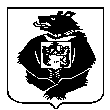 СОВЕТ ДЕПУТАТОВГОРОДСКОГО ПОСЕЛЕНИЯ «РАБОЧИЙ ПОСЕЛОК ЧЕГДОМЫН»Верхнебуреинского муниципального районаХабаровского краяРЕШЕНИЕ29.04.2015 № 154П.ЧегдомынО принятии проекта решения Совета депутатов «О внесении изменений в Устав городского поселения «Рабочий поселок Чегдомын»В соответствии с Федеральным законом от 06.10.2003 г. № 131-ФЗ «Об общих принципах организации местного самоуправления в Российской Федерации», ст. 72, 73 Устава городского поселения «Рабочий поселок Чегдомын», Совет депутатов РЕШИЛ:Принять проект решения Совета депутатов «О внесении изменений в Устав городского поселения «Рабочий поселок Чегдомын» (Приложение 1).Утвердить порядок учета предложений по проекту изменений в Устав городского поселения «Рабочий поселок Чегдомын» Верхнебуреинского муниципального района Хабаровского края согласно приложению 2.Назначить публичные слушания на территории городского поселения «Рабочий поселок Чегдомын» по проекту решения Совета депаутатов «О внесении изменений в устав городского поселения «Рабочий поселок Чегдомын»  на 26 мая 2015 г.  В зале заседаний администрации городского поселения «Рабочий поселок Чегдомын» на 16 ч. 00 мин. .Инициатором проведения слушаний и уполномоченным органом является Совет депутатов городского поселения «Рабочий поселок Чегдомын»Рабочей комиссии по работе с Уставом городского поселения «Рабочий поселок Чегдомын» Верхнебуреинского муниципального района  с учетом поступивших поправок к проекту решения, внести его на рассмотрение Совета депутатов в сроки, предусмотренные действующим законодательством. Опубликовать решение в периодическом печатном издании «Вестник нормативных правовых актов органов местного самоуправления городского поселения «Рабочий поселок Чегдомын». Контроль за исполнением настоящего решения возложить на председателя Совета депутатов (Ефремов В. В.). Настоящее решение вступает в силу после его официального опубликования.Председатель 	 Совета депутатов                                        В. В. ЕфремовГлава городского поселения «Рабочий поселок Чегдомын»  		            		 С. Н. КасимовПриложение 1к решению Совета депутатовгородского поселения«Рабочий поселок Чегдомын»от 29.04. 2015 года № 154О внесении изменений в устав городского поселения «Рабочий поселок Чегдомын» В соответствии с Федеральными  законами  от 21.07.2014 № 217-ФЗ «О внесении изменений в Жилищный кодекс Российской Федерации и отдельные законодательные акты Российской Федерации в части законодательного регулирования отношений по найму жилых помещений жилищного фонда социального использования», от 14.10.2014 г. № 307-ФЗ «О внесении изменений в Кодекс Российской Федерации об административных правонарушениях и отдельные законодательные акты Российской Федерации и о признании утратившими силу отдельных положений законодательных актов Российской Федерации в связи с уточнением полномочий государственных органов и муниципальных органов в части осуществления государственного контроля (надзора) и муниципального контроля», от 22.12.2014 г. № 431-ФЗ «О внесении изменений в отдельные законодательные акты Российской Федерации по вопросам противодействия коррупции», от 22.12.2014 г. № 447- ФЗ «О внесении изменений в Федеральный закон «О государственном кадастре недвижимости» и отдельные законодательные акты Российской Федерации», от 29.12.2014 г. № 456- ФЗ «О внесении изменений в Градостроительный кодекс Российской Федерации и отдельные законодательные акты Российской Федерации», от 31.12.2014 г. № 499- ФЗ «О внесении изменений в Земельный кодекс Российской Федерации и  отдельные законодательные акты Российской Федерации», Законом Хабаровского края от 26.11.2014 г. № 15 «Об отдельных вопросах организации местного самоуправления в Хабаровском крае», руководствуясь Федеральным законом от 06.10.2003 N 131-ФЗ «Об общих принципах организации местного самоуправления в Российской Федерации», в целях приведения Устава городского поселения «Рабочий поселок Чегдомын» Верхнебуреинского муниципального района Хабаровского края в соответствие действующему законодательству Российской Федерации, Совет депутатов городского поселения «Рабочий поселок Чегдомын» Верхнебуреинского муниципального района Хабаровского края РЕШИЛ:	1.Внести в устав городского поселения «Рабочий поселок Чегдомын» Верхнебуреинского муниципального района Хабаровского края следующие изменения:пункт 37 части 1 статьи 5 устава признать утратившим силу;часть 1 статьи 5.1. Устава дополнить пунктом 13 следующего содержания:«13) предоставление гражданам жилых помещений  муниципального жилищного фонда социального использования в соответствии с жилищным законодательством»;статью 20 Устава изложить в следующей редакции:«Статья 20. Полномочия Совета депутатовВ исключительной компетенции Совета депутатов городского поселения  находится:принятие устава муниципального образования и внесение в него изменений и дополнений;утверждение местного бюджета и отчета о его исполнении;установление, изменение и отмена местных налогов и сборов в соответствии с законодательством Российской Федерации о налогах и сборах;принятие планов и программ развития муниципального образования, утверждение отчетов об их исполнении;определение порядка управления и распоряжения имуществом, находящимся в муниципальной собственности;определение порядка принятия решений о создании, реорганизации и ликвидации муниципальных предприятий, а также об установлении тарифов на услуги муниципальных предприятий и учреждений, выполнение работ, за исключением случаев, предусмотренных федеральными законами;определение порядка участия муниципального образования в организациях межмуниципального сотрудничества;определение порядка материально-технического и организационного обеспечения деятельности органов местного самоуправления;контроль за исполнением органами местного самоуправления и должностными лицами местного самоуправления полномочий по решению вопросов местного значения;принятие решения об удалении главы городского поселения в отставку.Совет депутатов городского поселения по решению вопросов местного значения осуществляет полномочия, предусмотренные частью 4 статьи 15, частью 4.1 статьи 20, частью 3 статьи 22, частью 2 статьи 23, частью 5 статьи 24, частью 1 статьи 26, частями 1, 5, 11 статьи 27, статьей 28, статьей 29, статьей 30, статьей 31, частями 11, 11.1 статьи 35, частью 2 статьи 35.1, частями 5, 8, 11 статьи 37, частью 1 статьи 38, частью 3 статьи 41, частью 3 статьи 43, статьей 74.1 Федерального закона "Об общих принципах организации местного самоуправления в Российской Федерации", а также иные полномочия в соответствии с федеральными законами и принимаемыми в соответствии с ними законами края, уставом муниципального образования.».Часть 1 статьи 26 Устава изложить в следующей редакции: « Глава городского поселения осуществляет следующие полномочия:представляет городское поселение в отношениях  с органами местного самоуправления других муниципальных образований, органами государственной власти, гражданами и организациями, без  доверенности действует от имени городского поселения;подписывает и обнародует в порядке, установленном настоящим уставом, нормативные правовые акты, принятые Советом депутатов;издает в  пределах своих полномочий правовые акты; вправе требовать созыва внеочередного заседания Совета депутатов; обеспечивает осуществление органами местного самоуправления полномочий  по решению вопросов местного значения и отдельных государственных полномочий, переданных органам местного самоуправления федеральными законами и законами Хабаровского края;Представляет Совету депутатов ежегодные отчеты о результатах своей деятельности и о результатах деятельности администрации городского поселения и иных подведомственных ему органов местного самоуправления, в том числе о решении вопросов, поставленных Советом депутатов городского поселения;осуществляет иные полномочия по решению вопросов местного значения и осуществлению отдельных государственных полномочий, переданных городскому поселению федеральными законами и законами Хабаровского края, в соответствии с настоящим уставом, решениями Совета депутатов».пункт 1) части 3 статьи 18 дополнить предложением «В структуру местной администрации могут входить отраслевые (функциональные) и территориальные органы местной администрации.»;статью 30.1 Устава в конце дополнить словами:  «, Бюджетным кодексом Российской Федерации, другими федеральными законами и иными нормативными правовыми актами Российской Федерации,  а также Законом Хабаровского края от 29.06.2011 г. № 95 «О регулировании отдельных вопросов организации и деятельности контрольно-счетного органа муниципального образования Хабаровского края»;статью 47 Устава изложить в следующей редакции:«Статья 47. Ответственность органов местного самоуправления и должностных лиц местного самоуправления, контроль и  надзор за их деятельностьюОрганы местного самоуправления и должностные лица местного самоуправления несут ответственность перед населением городского поселения, государством, физическими и юридическими лицами в соответствии с Федеральным законом «Об общих принципах организации местного самоуправления в Российской Федерации» и другими федеральными законами.Контроль и надзор за деятельностью органов местного самоуправления и должностных лиц местного самоуправления осуществляются в порядке и по основаниям, предусмотренным статьями 77 и 78 Федерального закона «Об общих принципах организации местного самоуправления в Российской Федерации».Глава городского поселения подконтролен и подотчетен населению и Совету депутатов городского поселения».статью  49 Устава признать утратившей силу.статью 69 Устава признать утратившей силу.пункт 4 статьи 25.1 изложить в следующей редакции:«Осуществляющие свои полномочия на постоянной основе депутат, член выборного органа местного самоуправления, выборное должностное лицо местного самоуправления не вправе: заниматься предпринимательской деятельностью лично или через доверенных лиц, а также участвовать в управлении хозяйствующим субъектом (за исключением жилищного, жилищно-строительного, гаражного кооперативов, садоводческого, огороднического, дачного потребительских кооперативов, товарищества собственников недвижимости и профсоюза, зарегистрированного в установленном порядке), если иное не предусмотрено федеральными законами или если в порядке, установленном муниципальным правовым актом в соответствии с федеральными законами и законами субъекта Российской Федерации, ему не поручено участвовать в управлении этой организацией».1.11 часть 1 статьи 5 устава дополнить пунктом 40 следующего содержания:«участие в соответствии с Федеральным законом от 24 июля 2007 года N 221-ФЗ "О государственном кадастре недвижимости" в выполнении комплексных кадастровых работ».1.12 пункт 6.1 части 1 статьи 27 устава изложить в следующей редакции:«разработка и утверждение программ комплексного развития систем коммунальной инфраструктуры поселений, городских округов, программ комплексного развития транспортной инфраструктуры поселений, городских округов, программ комплексного развития социальной инфраструктуры поселений, городских округов, требования к которым устанавливаются Правительством	Российской		Федерации».1.13 пункт 20 части 1 статьи 5 устава изложить в следующей редакции	: «утверждение генеральных планов поселения, правил землепользования и застройки, утверждение подготовленной на основе генеральных планов поселения документации по планировке территории, выдача разрешений на строительство (за исключением случаев, предусмотренных Градостроительным кодексом Российской Федерации, иными федеральными законами),  разрешений на ввод объектов в эксплуатацию при осуществлении строительства, реконструкции объектов капитального строительства, расположенных на территории поселения, утверждение местных нормативов градостроительного проектирования поселений, резервирование земель и изъятие земельных участков в границах поселения для муниципальных нужд, осуществление муниципального земельного контроля в границах поселения, осуществление	в	случаях,	предусмотренных  Градостроительным кодексом Российской Федерации, осмотров зданий, сооружений и выдача рекомендаций об устранении выявленных в ходе таких осмотров	нарушений».
2. Направить данное решение в Главное управление Министерства юстиции Российской Федерации по Хабаровскому краю и ЕАО для государственной регистрации.3. После государственной регистрации настоящее решение опубликовать в периодическом печатном издании «Вестник нормативных правовых актов органов местного самоуправления городского поселения «Рабочий поселок Чегдомын».4. Контроль за исполнением настоящего решения возложить на постоянную комиссию по общим вопросам (Н.Ф. Шкуренко).5. Настоящее решения вступает в силу после его официального опубликования.Председатель Совета депутатов	В. В. Ефремовгородского поселения        Глава городского поселения «Рабочий поселок Чегдомын» 					       С. Н. КасимовПриложение 2к решению Совета депутатовгородского поселения «Рабочий поселок Чегдомын» 								от  _29.04.2015 № 154_____ПОРЯДОКучета предложений по проекту изменений в Устав городского поселения «Рабочий поселок Чегдомын» Верхнебуреинского муниципального района Хабаровского края	1. Проект решения  Совета депутатов «О внесении изменений в Устав городского поселения «Рабочий поселок Чегдомын» Верхнебуреинского муниципального района Хабаровского края» (далее проект решения)  публикуется в периодическом издании  «Вестник нормативных правовых актов городского поселения «Рабочий поселок Чегдомын» Верхнебуреинского муниципального района» для обсуждения его населением и представления к нему предложений.	2.  Предложения к проекту решения   направляются   в письменном виде в Совет депутатов городского поселения «Рабочий поселок Чегдомын» Верхнебуреинского муниципального района  в течение 30 дней со дня  его опубликования.	3.  Поступившие предложения учитываются при подготовке проекта решения  и рассматриваются на  постоянной комиссии по общим вопросам  Совет  депутатов городского поселения «Рабочий поселок Чегдомын» Верхнебуреинского муниципального района. 4. По итогам рассмотрения каждого  предложения комиссия принимает решение о его принятии и внесении соответствующих изменений и дополнений в проект решения  либо об отклонении предложения. Решение комиссии оформляется протоколом.5. По просьбе граждан, направивших предложения  к проекту решения, им сообщается в письменной  или устной форме о результатах рассмотрения предложений.__________________________________________________________________